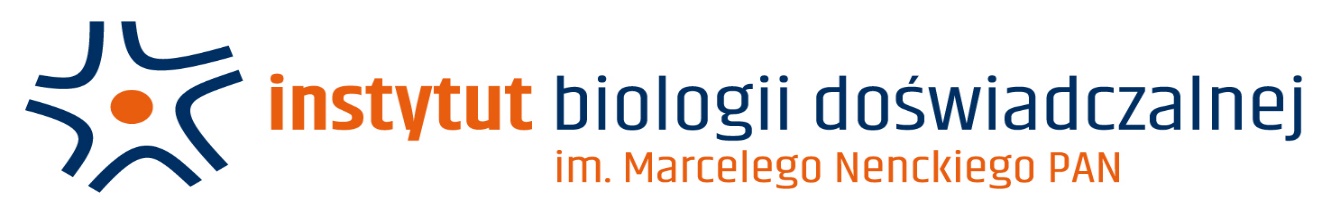 Warszawa, dnia  23.12.2021 r.ZapytaniE ofertowe nr 109/2021na sukcesywną dostawę odczynników chemicznychdo Instytutu Biologii Doświadczalnej im. Marcelego Nenckiego Polskiej Akademii NaukZamawiający: Instytut Biologii Doświadczalnej im. M. Nenckiego PAN,z siedzibą przy ul. Pasteura 3, Warszawa (02-093), NIP:525-000-92-69, REGON 000325825Osoba do kontaktów w sprawie zamówienia: Ryszard Senke-mail: r.senk@nencki.edu.plTermin zgłaszania ofert: nie później niż do dnia 05.01.2022r., do godz. 12:00I. Opis przedmiotu zamówienia:Przedmiotem zamówienia jest sukcesywna dostawa: odczynników chemicznych wyszczególnionych w tabeli Załącznika nr 1 (Wzór formularza oferty)Wykonawca jest zobowiązany do załączenia kart charakterystyk dla dostarczanego towaru, ewentualnie udostępni Zamawiającemu adres katalogu pod którym wskazane karty są dostępne. Kod CPV:24300000-7Termin ważności: nie krótszy niż 24 miesiące licząc od dnia dostawy odczynników.Termin realizacji każdego (jednorazowego) zamówienia: max. do 5 dni od daty wysłania zamówienia.Dostawa, wniesienie,II Kryteria oceny ofertPrzy wyborze Zamawiający będzie się kierował kryterium ceny (100%) przy spełnieniu warunków określonych 
w Opisie Przedmiotu Zamówienia (pkt. I).III Opis  Przygotowania Oferty i jej Ocena:Oferta powinna zostać przygotowana na wzorze nr 1 załączonym do Zapytania.Oferta powinna zawierać Informację o łącznej wartości netto i brutto zamówienia oraz: cenę poszczególnych produktów wymienionych w formularzu oferty;koszt transportu jednorazowej dostawy powinien być wliczony w cenę towaruWykonawca, którego oferta zostanie wybrana, przed podpisaniem umowy dostarczy skany: zaświadczenia o wpisie do ewidencji działalności gospodarczej, zaświadczenia REGON oraz zaświadczenia o nadaniu NIP.Oferty należy przesyłać elektronicznie w postaci zeskanowanej oferty oryginalnej pocztą elektroniczną na adres: r.senk@nencki.edu.pl.Prosimy oznaczyć ofertę w tytule wiadomości: Sukcesywna dostawa odczynników chemicznych.Zamawiający nie wyraża zgody na zaoferowanie produktów zamiennych w odniesieniu do produktów wskazanych z nazwy producenta ( Nr katalogowy towaru z wyłączeniem pozycji nr 15 i 16)Wykonawca musi posiadać nr rejestrowy BDO i zobowiązany jest na każde żądanie Zamawiającego odbierać puste szklane opakowania po dostarczonym Metanolu na kosz własny.Ocenie poddane zostaną tylko te oferty, które zawierają wszystkie elementy wymienione powyżej.Oferty, które nie spełniają wymagań określonych w niniejszym zapytaniu ofertowym zostaną odrzucone (Zamawiający poinformuje Wykonawcę o odrzuceniu jego oferty poprzez przesłanie informacji e-mail na adres Wykonawcy wskazany w ofercie). W przypadku wystąpienia w ofertach oczywistych omyłek rachunkowych, pisarskich lub innych oczywistych omyłek zamawiający poprawi te omyłki na zasadach określonych w ustawie PZP (poprzez przesłanie stosownej informacji e-mail na adres Wykonawcy wskazany w ofercie).W przypadku wystąpienia niezgodności w złożonych ofertach lub zagadnień wymagających wyjaśnienia (w szczególności podejrzenia wystąpienia rażąco niskiej ceny), Zamawiający zwróci się do Wykonawcy o przekazanie stosownych wyjaśnień i uzupełnień (poprzez przesłanie stosownej informacji e-mail na adres Wykonawcy wskazany w ofercie) – wyznaczając termin na udzielenie odpowiedzi – 2 dni robocze od daty wysłania wezwania. W przypadku braku udzielenia odpowiedzi na wezwanie o którym mowa powyżej lub, gdy wyjaśnienia przekazane przez Wykonawcę nie będą kompletne i wyczerpujące, Zamawiający odrzuci ofertę (Zamawiający poinformuje Wykonawcę o odrzuceniu jego oferty poprzez przesłanie informacji e-mail na adres Wykonawcy wskazany w ofercie). Ocenie będą podlegać tylko oferty nie podlegające odrzuceniu.IV Dodatkowe informacje:W celu realizacji zamówienia z wybranym Wykonawcą zostanie podpisana umowa na okres 12 miesięcy.Maksymalny termin realizacji każdorazowego zamówienia w ramach umowy wynosi max. do 5 dni (deklarowany termin dostawy wskazuje Wykonawca w ofercie).Zamawiający zastrzega sobie możliwość negocjacji warunków umowy z najlepszymi Wykonawcami.Zamawiający zastrzega sobie prawo do nie wybierania żadnego z Wykonawców.Wybór Wykonawcy zostanie ogłoszony na stronie www. Zamawiającego niezwłocznie po zakończeniu procedury.Pasteura 3, 02-093 Warszawa, http://www.nencki.edu.pl_